ANNEXE 7 : les poteaux d’incendieLes poteaux d'incendieNorme EN 14384 de février 2006 complétée par la NFS 61213/CN d'avril 2007. Couleur NFX 08-008Les poteaux d'incendieNorme EN 14384 de février 2006 complétée par la NFS 61213/CN d'avril 2007. Couleur NFX 08-008Les poteaux d'incendieNorme EN 14384 de février 2006 complétée par la NFS 61213/CN d'avril 2007. Couleur NFX 08-008Les poteaux d'incendieNorme EN 14384 de février 2006 complétée par la NFS 61213/CN d'avril 2007. Couleur NFX 08-008Diamètre nominalDébitnormaliséIllustrationIllustration80 mm30 m3/hPI de 80 mm sans coffrePI de 80 mm sans coffre80 mm30 m3/h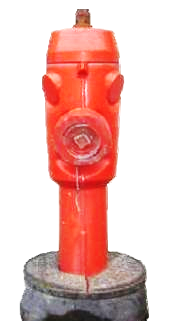 100 mm60 m3/hPI de 100 mm sans coffre       PI de 100 mm avec coffre100 mm60 m3/h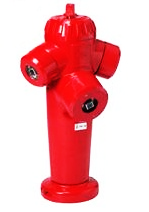 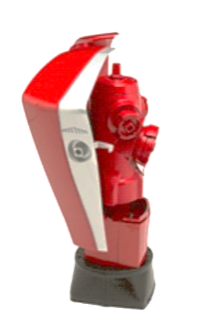 2 x 100 mm120 m3/hPI de 2x100 mm sans coffre        PI de 2x100 mm avec coffre2 x 100 mm120 m3/h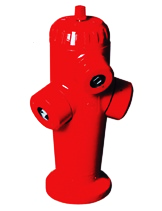 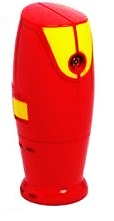 100 mmAspiration(Couleur non normalisée mais imposée par le règlement)60 m3/hPI d'aspiration 100 mm sans coffrePI d'aspiration 100 mm avec coffre100 mmAspiration(Couleur non normalisée mais imposée par le règlement)60 m3/h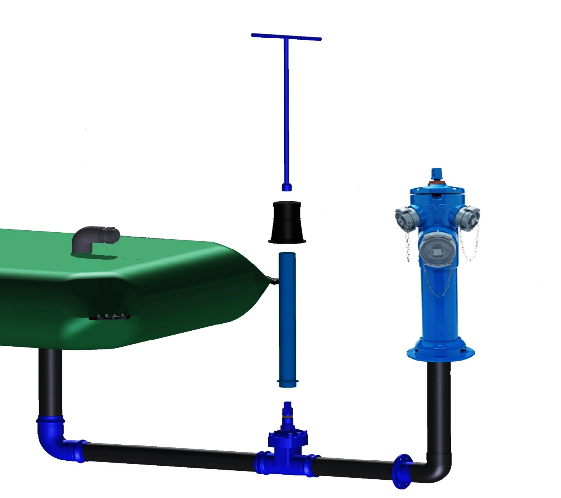 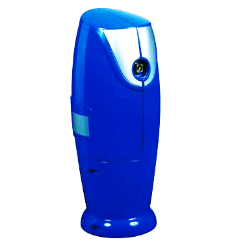 100 mmsur pressé(existe en 2x100)(Couleur non normalisée mais imposée par le règlement)60 m3/h(120 m3/h si 2x100)PI surpressé 100 mm sans coffrePI surpressé 100 mm avec coffre100 mmsur pressé(existe en 2x100)(Couleur non normalisée mais imposée par le règlement)60 m3/h(120 m3/h si 2x100)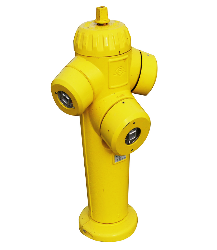 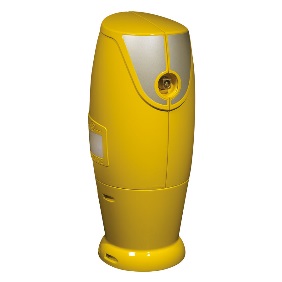 